２０２３年４月２７日（木）　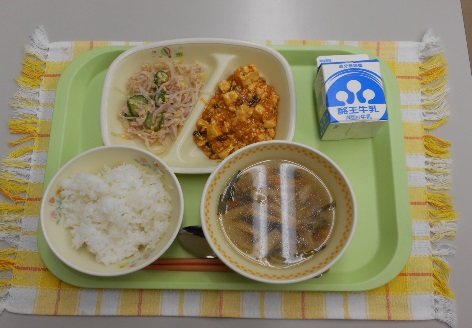 ※分量は、中学生１人分の量です。主食ごはん主菜豆腐のチリソース副菜バンサンスー汁物五目スープ牛乳材料分量（g）下処理・切り方鶏むね肉スライス１２料理酒につけておく料理酒１．２水適量にんじん１０短冊切りにするメンマ水煮１２干ししいたけ０．６水で戻して、刻むたまねぎ１２半分５mmスライス中華スープストック０．５鶏豚湯０．９うすくちしょうゆ５　　　　　白こしょう少々チンゲン菜１０１cmスライスにら１０２cmスライス